Шубина Ксения Игоревна,Старший воспитатель МБДОУ «Детский сад № 80»«Использование технологии «Синквейн» при обучении детей дошкольного возраста»Проблемы речи является aктуaльной темой в дошкольном возрасте. Специaлисты и педaгоги, работающие в детском саду, отмечают, что у старших дошкольников часто имеются нарушения речи, бедный словарный запас, дети не умеют составлять рассказ по картинке, пересказать прочитанное, им трудно выучить наизусть стихотворение.Существует множество методик, с помощью которых можно регулировать процесс развития речи у детей.Эффективнейшим и интересным методом, который позволяет активизировать познавательную деятельность и способствует развитию речи, является работа над созданием дидактического синквейна. Синквейны часто используются современными педагогами на занятиях в детском саду и на уроках в школе. Даже в дошкольном возрасте можно учить детей составлять синквейны в форме игры.Слово синквейн происходит от французского слова «пять», что означает «стихотворение из пяти строк», которое пишется по определенным правилам.В методической литературе синквейн характеризуется какэффективный метод развития образной речи.История возникновения синквейна достаточно молода, по основной версии в начале двадцатого века этот жанр поэзии придумала американская поэтесса Аделаида Крэпси. В отечественной педагогике синквейн стал использоваться с конца 1990-х годов.Для того чтобы составить синквейн, нужно научиться находить в тексте, в материале главные элементы, делать выводы и заключения, высказывать своё мнение, анализировать, обобщать, вычленять, объединять и кратко излагать. Можно сказать, что это полёт мысли, свободное мини-творчество, подчиненное определенным правилам.В дидактическом синквейне самое главное - это смысловое содержание и часть речи, которая используется в каждой строке.Синквейн состоит из 5 строк. По форме напоминает ёлочку.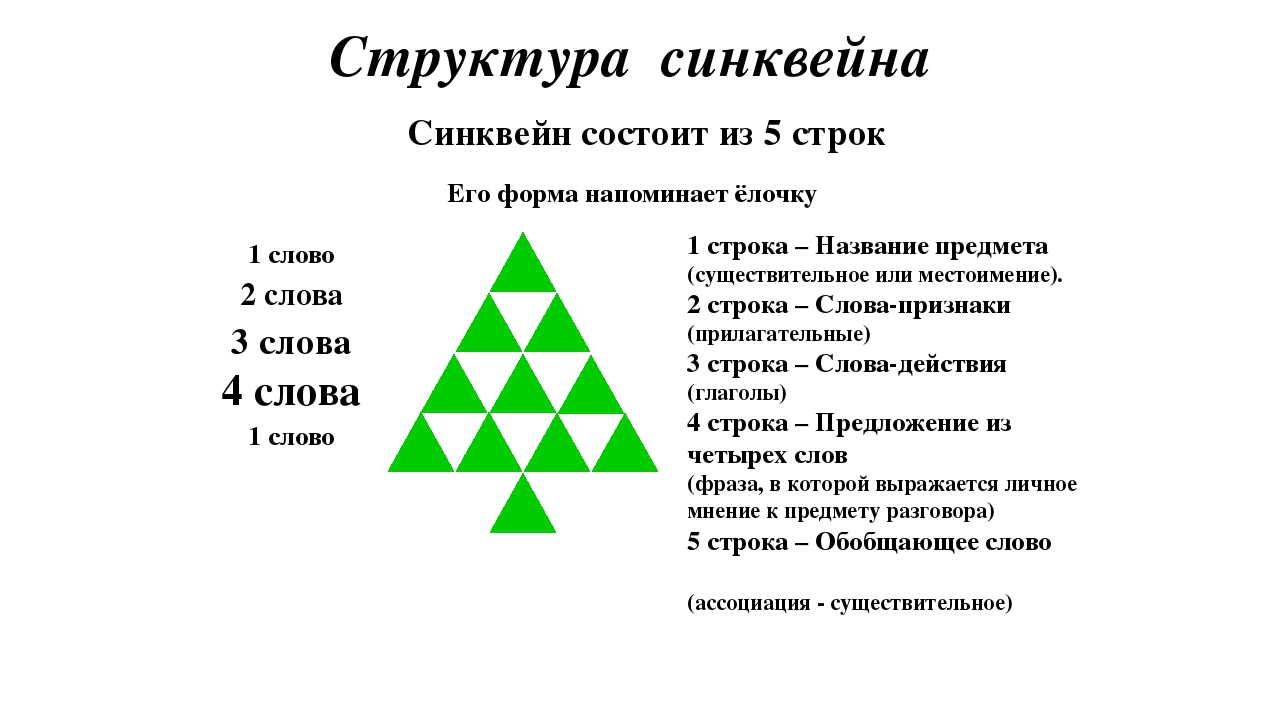 В первой строке – должна находиться сама тема (заголовок) дидактического синквейна, обычно это явление или предмет, о котором идет речь. Чаще всего в первой строке пишется всего одно слово, но иногда и небольшое словосо-четание. По части речи это существительное или местоимение, и отвечает на вопросы: кто? что?Во второй строке – находятся уже два слова, которые описывают свойства и признаки этого предмета или явления. По части речи это обычно прилага-тельные или причастия, отвечающие на вопросы: какой? какая? какое? какие?В третьей строке – содержатся уже три слова, которые описывают действия, обычные для этого явления или объекта. По части речи это глаголы, отвечающие на вопрос: что делает? что делают)В четвертой строке — ребенок выражает уже непосредственно свое мнение о затронутой теме. Это фраза или предложение, состоящее из нескольких слов. Самый традиционный вариант, когда предложение состоит из четырех слов.Пятая строка – последняя. Одно слово (существительное) для выражения своих чувств, ассоциаций, связанных с предметом, о котором говорится в синквейне, или повторение сути, синоним.Предполагается, что с детьми дошкольного возраста строгое соблюдение правил составления синквейна не обязательно.Тематика синквейна может быть любой. Лучше всего использовать синквейн для закрепления изученной лексической темы; для развития связной речи: для закрепления понятий, усвоенных на занятиях по подготовке к обучению грамоте.Чем выше уровень речевого развития ребенка, тем интереснее получаются синквейны. Кажущаяся простота формы этого приёма скрывает сильнейший, многосторонний инструмент для рефлексии.Синквейн – один из эффективных методов развития речи дошкольника. В своей работе, при изучении с детьми Кубани, мы с ребятами часто используем синквейн для закрепления знаний, полученных на занятии.Ребятам очень нравится составлять синквейны.  Для большей наглядности мною были разработаны интерактивные игры с использованием синквейна для детей. Воспитатель читает детям содержание синквейна, дети отгадывают самое первое  и обобщающее слово (заголовок) по принципу загадка-отгадка. 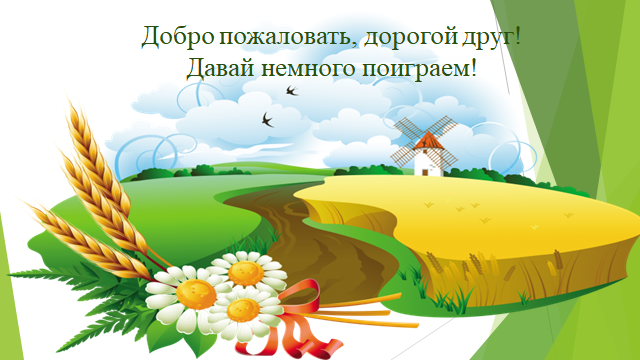 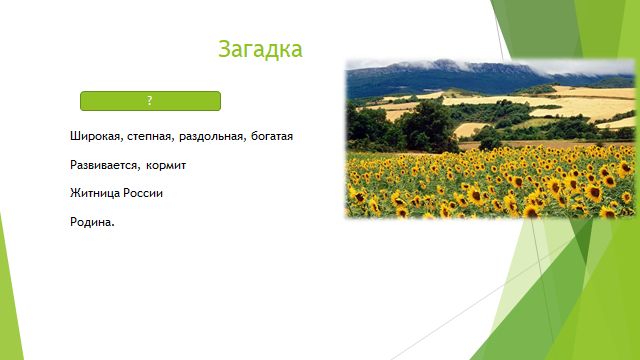 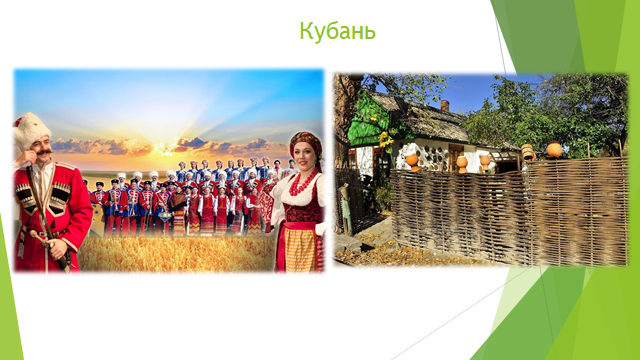 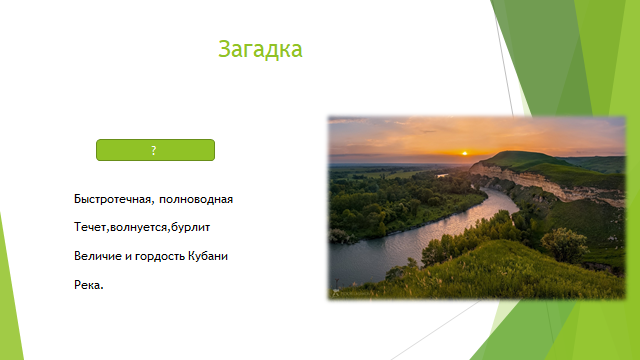 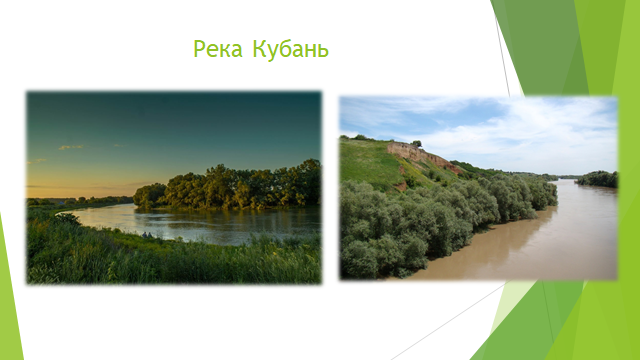 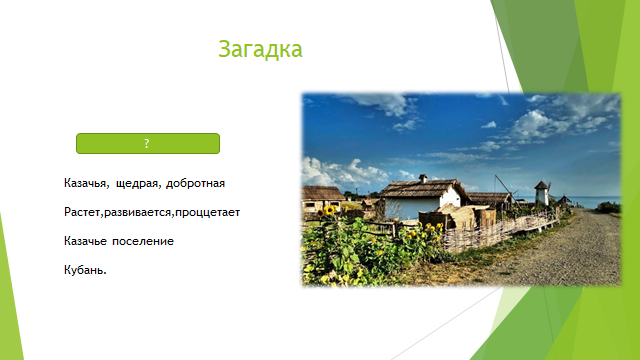 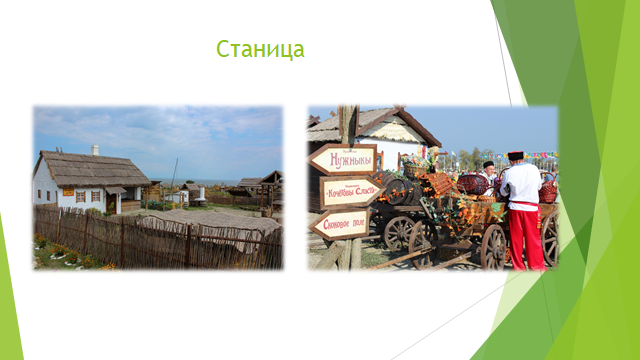 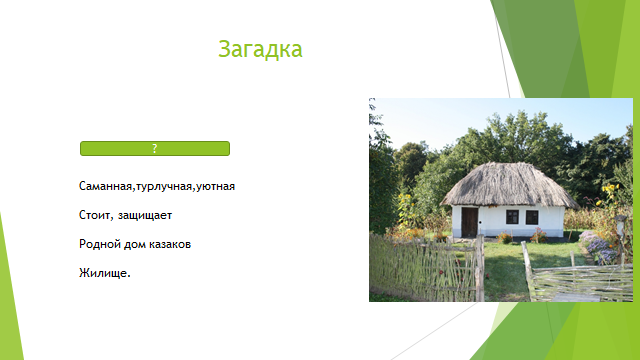 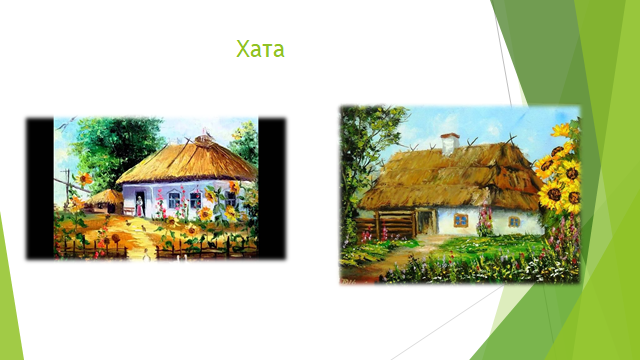 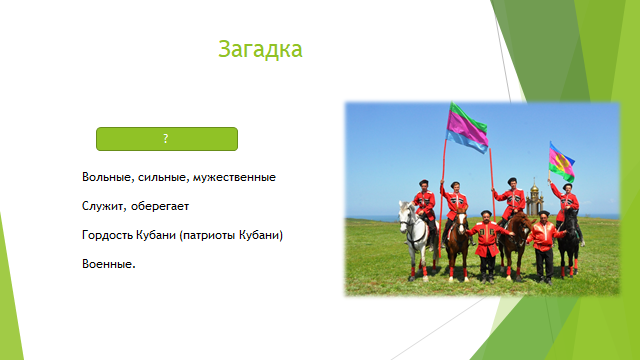 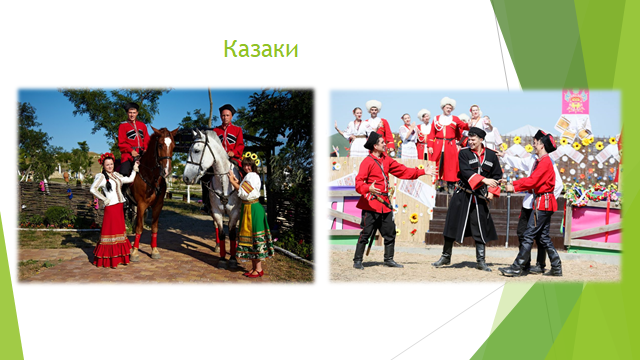 В чём же его эффективность и значимость?• Во-первых, его простота. Синквейн могут составить все.• Во-вторых, в составлении синквейна каждый ребенок может реализовать свои творческие, интеллектуальные возможности.• Синквейн является игровым приемом.• Составление синквейна используется как заключительное задание по пройденному материалу.• Составление синквейна используется для проведения рефлексии, анализа и синтеза полученной информации.Список используемой литературы:1.     Русинский Э.Н. Введение в философию образования: Учебное пособие. Э. Н. Русинский, Ю. И. Турчанинова. – М.: Издательская корпорация «Логос», 2000.2.    Основы критического мышления: междисциплинарная программа: Пособие 1. Сост. Дж. Л. Стил, К. Мередит, Ч. Темпл, С. Уолтер. – М.: Изд-во ИОО, 1997.3.    Популяризация критического мышления: Пособие 2 / Сост. Дж. Л. Стил, К. Мередит, Ч. Темпл, С. Уолтер. – М.: Изд-во ИОО, 1997.